О назначении ответственного за направление сведений для включения в реестр лиц, уволенных в связи с утратой доверия и исключению сведений из него.	В целях реализации постановления Правительства Российской Федерации от 05.03.2018 № 228 «О реестре лиц, уволенных в связи с утратой доверия» и распоряжения главы администрации Липецкой области от 06.04.2018 №172-р «О внесении изменений в Положение об управлении по вопросам противодействия коррупции, контроля и проверки исполнения администрации Липецкой области и признании утратившими силу отдельных распоряжений главы администрации Липецкой области»:1. Определить ответственным за направление в Управление по вопросам противодействия коррупции, контроля и проверки исполнения администрации Липецкой области сведений для включения в реестр лиц, уволенных в связи  с утратой доверия и исключению сведений из него в администрации Грязинского муниципального района РЯЗАНЦЕВУ Марину Ивановну, начальника отдела организационно-контрольной работы администрации района.2. Для включения в реестр лиц, уволенных в связи с утратой доверия должностное лицо направляет в  течение 10 рабочих дней со дня принятия акта о применении взыскания в виде увольнения (освобождения от должности) в связи с утратой доверия за совершение коррупционного правонарушения в уполномоченный государственный орган  следующую информацию: фамилия, имя и отчество, дата рождения, идентификационный номер налогоплательщика,  страховой номер индивидуального лицевого счета,  номер и серия паспорта лица, к которому применено взыскание в виде увольнения (освобождения от должности) в связи с утратой доверия за совершение коррупционного правонарушения. Кроме того указывается наименование организации, должность, замещаемой на момент применения взыскания в виде увольнения (освобождения от должности) в связи с утратой доверия за совершение коррупционного правонарушения, дата и номер (реквизиты) соответствующего акта о применении взыскания в виде увольнения (освобождения от должности) в связи с утратой доверия за совершение коррупционного правонарушения, а также сведения о совершенном коррупционном правонарушении, послужившем основанием для увольнения (освобождения от должности) лица в связи с утратой доверия за совершение коррупционного правонарушения, со ссылкой на положение нормативного правового акта, требования которого были нарушены.3. Для исключения из реестра лиц, уволенных в связи с утратой доверия, должностное лицо обязано направить в уполномоченный государственный орган  уведомление в  течение 3 рабочих дней со дня наступления следующих оснований: - отмена акта о применении взыскания в виде увольнения (освобождения от должности) в связи с утратой доверия за совершение коррупционного правонарушения;- вступление в установленном порядке в законную силу решения суда об отмене акта о применении взыскания в виде увольнения (освобождения от должности) в связи с утратой доверия за совершение коррупционного правонарушения;- истечение 5 лет со дня принятия акта о применении взыскания в виде увольнения (освобождения от должности) в связи с утратой доверия за совершение коррупционного правонарушения;- смерть лица, к которому было применено взыскание в виде увольнения (освобождения от должности) в связи с утратой доверия за совершение коррупционного правонарушения.4. Рязанцевой М.И., начальнику отдела организационно-контрольной работы администрации района внести в должностную инструкцию полномочия по направлению в Управление по вопросам противодействия коррупции, контроля и проверки исполнения администрации Липецкой области сведений для включения в реестр лиц, уволенных в связи  с утратой доверия и исключению сведений из него.      Глава администрации района                                                 В.Т.РОЩУПКИНРязанцева М.И.2 01 78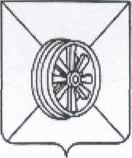 РАСПОРЯЖЕНИЕ АДМИНИСТРАЦИИ ГРЯЗИНСКОГО МУНИЦИПАЛЬНОГО РАЙОНА ЛИПЕЦКОЙ ОБЛАСТИРАСПОРЯЖЕНИЕ АДМИНИСТРАЦИИ ГРЯЗИНСКОГО МУНИЦИПАЛЬНОГО РАЙОНА ЛИПЕЦКОЙ ОБЛАСТИРАСПОРЯЖЕНИЕ АДМИНИСТРАЦИИ ГРЯЗИНСКОГО МУНИЦИПАЛЬНОГО РАЙОНА ЛИПЕЦКОЙ ОБЛАСТИРАСПОРЯЖЕНИЕ АДМИНИСТРАЦИИ ГРЯЗИНСКОГО МУНИЦИПАЛЬНОГО РАЙОНА ЛИПЕЦКОЙ ОБЛАСТИ18.05.2018 г.г. Грязи№139